Publiczna Szkoła Podstawowa im. Jana Pawła II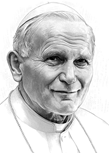 w Woli Taczowskiej, 26-652 Zakrzewzałącznik nr 7KARTA ZGŁOSZENIA DZIECKA DO KLASY II-VIIIROK SZKOLNY 20…/ 20…Proszę o przyjęcie dziecka do Publicznej Szkoły Podstawowej im. Jana Pawła II w Woli Taczowskiej.Dane osobowe dzieckaAdres zameldowania dziecka jeśli inny niż adres zamieszkania……………………………………………………………………………………………………………….Dane rodzicówInformacje dodatkoweOświadczam, że oboje rodziców posiada pełne prawa rodzicielskie /Pełnię praw rodzicielskich posiada tylko…………………………. (niepotrzebne skreślić).………………………..............          (czytelny podpis rodzica )Dodatkowe informacje o dziecku (np. choroby, uczulenia itp.)………………………………………………………………………..……….……………………………………………………………..………………………………………………………………………………………………………………………………………………..Inne telefony kontaktowe……………………………………………………………………………..…………………………………………………………………………………………………………………………………………………………………………………………………………………..OświadczenieOświadczam, że dane przedłożone w niniejszym podaniu są zgodne ze stanem faktycznym. Niniejszym przyjmuję do wiadomości i wyrażam zgodę na przetwarzanie danych osobowych zawartych w niniejszym podaniu, w systemach informacyjnych w celu przeprowadzenia procedury naboru do szkoły podstawowej. Przetwarzanie danych odbywać się będzie zgodnie z ustawą o ochronie danych osobowych. (Dz. U. z 2002 r. Nr 101, poz.926 z późne. zm.).Zgodnie z art. 13 ogólnego rozporządzenia o ochronie danych osobowych z dnia 27 kwietnia 2016 r.(Dz. Urz. UE L 119
z 04.05.2016) informuje się, iż: 1)administratorem danych osobowych jest Publiczna Szkoła Podstawowa w Woli Taczowskiej, Wola Taczowska 11B, 26-652 Zakrzew;2)dane osobowe przetwarzane będą w celu przyjęcia do szkoły, zgodnie z Ustawą z dnia 14 grudnia 2016 r. Prawo oświatowe (t.j. Dz.U. z 2018 r. poz. 996), na podstawie Art. 6 ust. 1 lit. c ogólnego rozporządzenia o ochronie danych osobowych z dnia 27 kwietnia 2016 r.; 3)dane osobowe przechowywane będą w czasie zgodnym z przepisami w/w Ustawy; 4) każdy posiada prawo do dostępu do danych osobowych, ich sprostowania, usunięcia lub ograniczenia przetwarzania lub odwołania uprzednio udzielonej zgody; 5) każdy ma prawo wniesienia skargi do organu nadzorczego; 6)podanie danych osobowych jest obowiązkowe ze względu na przepisy prawa                                                                            7)kontakt z Inspektorem Ochrony Danych –bodo.radom@gmail.comData                                                                                                                                                            Podpis rodzica……………………………..                                                                                                                  ………………………………Załączniki:Odpis arkusza ocen z poprzedniej szkoły.……………….……………….………………………….…………….……………….……………….………………………….…………….…………………..……………………Nazwisko…………………..……………………NazwiskoPESELPESELPESELPESELPESELPESELPESELImionaNazwiskoPESELPESELPESELPESELPESELPESELPESELImiona………………………….………….………………………….………….………………………….………….………………………….………….………………………….………….………………………….………….………………………….………….………………………….………….………………………….………….………………………….………….……………………..……………….…………………………….…………….Data urodzeniaData urodzeniaData urodzeniaData urodzeniaData urodzeniaData urodzeniaData urodzeniaData urodzeniaMiejsce urodzeniaMiejsce zamieszkania……………….………….……………….………….……………….………….……………….………….……………….………….……………….………….……………….………….……………….………….……………….………….………………………..……….…………………………………….numer domunumer domunumer domunumer domunumer domunumer domunumer domunumer domukod pocztowymiejscowośćDane matkiDane ojca…………………..…………………..……………………………..…………………..…………ImięImię…………………..……………………..……………………………..……………………..…………NazwiskoNazwisko……………………………………………..….………….……………………………………………..….………….adres zamieszkaniaadres zamieszkania………………………..……….………………………..……….kod pocztowykod pocztowy…………………………………..…………………….…………………………………..…………………….miejscowośćmiejscowość……………….………….……………….………….numer telefonunumer telefonu